ПРОЕКТУ К Р А Ї Н АНОВООДЕСЬКА МІСЬКА РАДАМИКОЛАЇВСЬКОГО РАЙОНУ МИКОЛАЇВСЬКОЇ ОБЛАСТІРІШЕННЯ №21 січня  2021 рокуІVсесія восьмого скликання Про затвердження Положення про управління освіти Новоодеської міської ради  в новій редакціїВідповідно до частини четвертої статті 54 Закону України "Про місцеве самоврядування в Україні", міська рада ВИРІШИЛА:1. Затвердити Положення про управління освіти Новоодесько міської ради в новій редакції (додаток 1).2. Вважати таким, що втратило чинність, рішення Новоодеської міської ради від 17 листопада 2020 року № 1 «Про затвердження положення про реєстрацію управління освіти Новоодеської міської ради».3. Контроль за виконанням цього рішення покласти на постійну комісію міської ради з гуманітарних питань  (Андрєєв В.А.).Міський голова                                                              Олександр ПОЛЯКОВ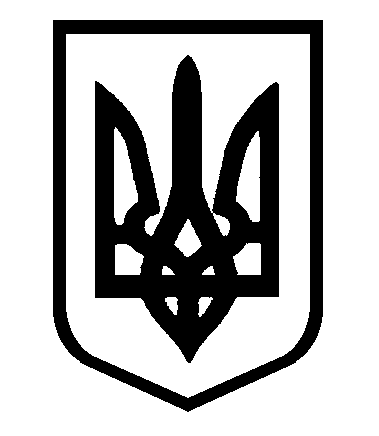 